.8 count intro. Hear a bell then count 5678 - goCHASSE RIGHT, ROCK STEP, CHASSE LEFT, ROCK STEPFORWARD SHUFFLES, ROCK STEP, TRIPLE STEP ½ TURN RIGHTFORWARD SHUFFLES, ROCK STEP, TRIPLE STEP ¾ TURN LEFTHEEL SWITCHES COMPLETING ½ TURN LEFTDuring steps 25-32& complete a ½ turn leftSTOMPS WITH HOLDS & ½ PIVOT TURN TWICESTEP ½ PIVOT TWICE, ROCK STEP, COASTER STEPSTOMPS WITH HOLDS & ½ PIVOT TURN TWICESTEP ½ PIVOT TWICE, ROCK STEP, COASTER STEPREPEATM & B Swing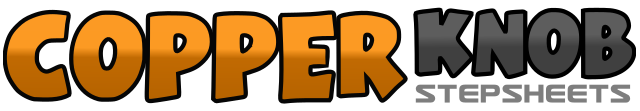 .......Count:64Wall:4Level:Intermediate.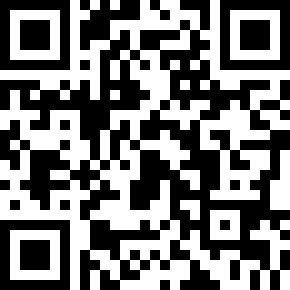 Choreographer:Rob Fowler (ES)Rob Fowler (ES)Rob Fowler (ES)Rob Fowler (ES)Rob Fowler (ES).Music:Sick and Tired - Boz ScaggsSick and Tired - Boz ScaggsSick and Tired - Boz ScaggsSick and Tired - Boz ScaggsSick and Tired - Boz Scaggs........1&2Step right to right, close left beside right, step right to right3-4Rock back on left, rock forward onto right5&6Step left to left side, close right beside left, step left to left7-8Rock back on right, rock forward onto left9&10Step forward right, close left beside right, step forward right11&12Step forward left, close right beside left, step forward left13-14Rock forward on right, rock back onto left15&16Triple step ½ turn right, stepping - right, left, right17&18Step forward left, close right beside left, step forward left19&20Step forward right, close left beside right, step forward right21-22Rock forward on left, rock back onto right23&24Triple step ¾ turn left, stepping - left, right, left25&Touch right heel forward, step right beside left26&Touch left heel forward, step left beside right27&Touch right heel forward, step right beside left28&Touch left heel forward, step left beside right29-32&Repeat steps 25-28&33-34Stomp forward right, hold35-36Pivot ½ turn left, hold37-38Stomp forward right, hold39-40Pivot ½ turn left, hold41-42Step forward right, pivot ½ turn left43-44Step forward right, pivot ½ turn left45-46Rock forward on right, rock back onto left47-48Step back right, step left beside right, step forward right49-50Stomp forward left, hold51-52Pivot ½ turn right, hold53-54Stomp forward left, hold55-56Pivot ½ turn right, hold57-58Step forward left, pivot ½ turn right59-60Step forward left, pivot ½ turn right61-62Rock forward on left, rock back onto right63-64Step back left, step right beside left, step forward left